Извещениео проведении запроса предложенийИнформация о заказчикеНаименование: Государственное профессиональное образовательное автономное учреждение Ярославской области Ярославский педагогический колледжМесто нахождения: 150029, г. Ярославль, ул. Маланова, д. 14.Почтовый адрес: 150029, г. Ярославль, ул. Маланова, д. 14.Тел./факс: (4852) 31-34-70, 32-64-14Адрес электронной почты: um2ka@mail.ruКонтактное лицо по приему предложений: Контрактный управляющий - Густякова Любовь Владимировна.Способ закупочной процедурыСпособ закупочной процедуры: запрос предложений Форма: в электронной форме с размещением извещения на электронной площадке в информационно-телекоммуникационной сети «Интернет»: www.rts-tender.ruПредмет контрактаНаименование услуги: Оказание комплекса услуг в рамках подготовки и проведения Отборочных соревнований для участия в Финале VI Национального чемпионата «Молодые профессионалы» (WorldSkills Russia) в соответствии с Техническим заданием №1.Объем оказываемых услуг:	в соответствии с Техническим заданием № 1.Место и срок оказания услуг: г. Ярославль, в соответствии с Техническим заданием № 1 с даты заключения контракта. Сведения о начальной (максимальной) цене контракта:	 7200000,00руб. (приложение № 1 к извещению).Информация о подаче предложенийМесто и срок подачи предложений: в форме электронного документа на адрес электронной площадки www.rts-tender.ru с 00.00 часов 23.03.2018 до 23.59 часов 29.03.2018 года, время московское.Форма предложений: согласно требованиям предъявляемым к форме установленными в Документации Обеспечение заявки и обеспечение исполнения договора  не предусмотрено.Рассмотрение предложенийМесто: 150002, г. Ярославль, ул. Маланова, д. 12а, каб. 207Дата и время: 30 марта 2018 года, в 11.00 время московскоеПредоставление документации о закупкеСрок, место и порядок предоставления документации по запросу участника: Документация о закупке доступна для ознакомления на официальном сайте  www.zakupki.gov.ru и электронной площадке www.rts-tender.ru без взимания платы с 00.00 часов 23.03.2018 до 23.59 часов 29.03.2018 года.Существенные условия контрактаСущественные - срок оказания услуг согласно технического задания №1Условия - оплата услуг осуществляется в следующем порядке:- в размере 100% от общей стоимости услуг в течение 60 (шестидесяти) рабочих дней с момента оказания услуг, подписания сторонами актов оказанных услуг и предоставления итоговых документов, если иное не прописано в контракте;- стоимость оказываемых услуг не более максимальной (начальной) цены контракта.К участникам закупки устанавливаются следующие требования:Соответствие требованиям, установленным в соответствии с законодательством Российской Федерации к лицам, осуществляющим поставку товара, выполнение работы, оказание услуги, являющихся объектом закупки.Непроведение ликвидации участника закупки - юридического лица и отсутствие решения арбитражного суда о признании участника закупки - юридического лица или индивидуального предпринимателя несостоятельным (банкротом) и об открытии конкурсного производства.Неприостановление деятельности участника закупки в порядке, установленном Кодексом Российской Федерации об административных правонарушениях, на дату подачи заявки на участие в закупке.Отсутствие у участника закупки недоимки по налогам, сборам, задолженности по иным обязательным платежам в бюджеты бюджетной системы Российской Федерации (за исключением сумм, на которые предоставлены отсрочка, рассрочка, инвестиционный налоговый кредит в соответствии с законодательством Российской Федерации о налогах и сборах, которые реструктурированы в соответствии с законодательством Российской Федерации, по которым имеется вступившее в законную силу решение суда о признании обязанности заявителя по уплате этих сумм исполненной или которые признаны безнадежными к взысканию в соответствии с законодательством Российской Федерации о налогах и сборах) за прошедший календарный год, размер которых превышает двадцать пять процентов балансовой стоимости активов участника закупки, по данным бухгалтерской отчетности за последний отчетный период. Участник закупки считается соответствующим установленному требованию в случае, если им в установленном порядке подано заявление об обжаловании указанных недоимки, задолженности и решение по такому заявлению на дату рассмотрения заявки на участие в запросе цен не принято.Отсутствие у участника закупки - физического лица либо у руководителя, членов коллегиального исполнительного органа или главного бухгалтера юридического лица - участника закупки судимости за преступления в сфере экономики (за исключением лиц, у которых такая судимость погашена или снята), а также неприменение в отношении указанных физических лиц наказания в виде лишения права занимать определенные должности или заниматься определенной деятельностью, которые связаны с поставкой товара, выполнением работы, оказанием услуги, являющихся объектом осуществляемой закупки, и административного наказания в виде дисквалификации.Отсутствие между участником закупки и заказчиком конфликта интересов, под которым понимаются случаи, при которых руководитель заказчика, член комиссии по осуществлению закупок, руководитель контрактной службы заказчика, контрактный управляющий состоят в браке с физическими лицами, являющимися выгодоприобретателями, единоличным исполнительным органом хозяйственного общества (директором, генеральным директором, управляющим, президентом и другими), членами коллегиального исполнительного органа хозяйственного общества, руководителем (директором, генеральным директором) учреждения или унитарного предприятия либо иными органами управления юридических лиц - участников закупки, с физическими лицами, в том числе зарегистрированными в качестве индивидуального предпринимателя, - участниками закупки либо являются близкими родственниками (родственниками по прямой восходящей и нисходящей линии (родителями и детьми, дедушкой, бабушкой и внуками), полнородными и неполнородными (имеющими общих отца или мать) братьями и сестрами), усыновителями или усыновленными указанных физических лиц. Под выгодоприобретателями понимаются физические лица, владеющие напрямую или косвенно (через юридическое лицо или через несколько юридических лиц) более чем десятью процентами голосующих акций хозяйственного общества либо долей, превышающей десять процентов в уставном капитале хозяйственного общества.Отсутствие в реестре недобросовестных поставщиков (подрядчиков, исполнителей) информации об участнике закупки, в том числе информации об учредителях, о членах коллегиального исполнительного органа, лице, исполняющем функции единоличного исполнительного органа участника закупки – юридического лица, а также отсутствие сведений об участнике закупки в реестре недобросовестных поставщиков, предусмотренных статьей 5 Федерального закона от 18 июля 2011 г. № 223-ФЗ «О закупках товаров, работ, услуг отдельными видами юридических лиц».Условия, запреты и ограничения допуска товаров, происходящих из иностранного государства или группы иностранных государств, работ, услуг, соответственно выполняемых, оказываемых иностранными лицами устанавливаются действующим законодательством на период проведения закупки:При осуществлении закупок товаров, работ, услуг путем проведения конкурса, аукциона и иных способов закупки, за исключением закупки у единственного поставщика (исполнителя, подрядчика), по отношению к товарам, происходящим из иностранного государства, работам, услугам, выполняемым, оказываемым иностранными лицами устанавливается приоритет товаров российского происхождения, работ, услуг, выполняемых, оказываемых российскими лицами в соответствии с Постановлением Правительства РФ от 16.09.2016 года № 925. Предусмотрено соответствие следующим требованиям: указать (декларировать) участником закупки в заявке на участие в закупке (в соответствующей части заявки на участие в закупке, содержащей предложение о поставке товара) наименования страны происхождения поставляемых товаров;установлена ответственность участников закупки за предоставление недостоверных сведений о стране происхождения товара, указанного в заявке на участие в закупке; сведения о начальной (максимальной) цене единицы каждого товара, работы, услуги, являющихся предметом закупки: отсутствие в заявке на участие в закупке указания (декларирования) страны происхождения поставляемого товара не является основанием для отклонения заявки на участие в закупке, и такая заявка рассматривается как содержащая предложение о поставке иностранных товаров; для целей установления соотношения цены предлагаемых к поставке товаров российского и иностранного происхождения, цены выполнения работ, оказания услуг российскими и иностранными лицами в случаях, предусмотренных подпунктами 8.4.4. и 8.4.5. пункта 8.4. настоящего извещения, цена единицы каждого товара, работы, услуги определяется как произведение начальной (максимальной) цены единицы товара, работы, услуги, указанной в документации о закупке в соответствии с подпунктом 8.3. настоящего пункта, на коэффициент изменения начальной (максимальной) цены договора по результатам проведения закупки, определяемый как результат деления цены договора, по которой заключается договор, на начальную (максимальную) цену договора;отнесение участника закупки к российским или иностранным лицам на основании документов участника закупки, содержащих информацию о месте его регистрации (для юридических лиц и индивидуальных предпринимателей), на основании документов, удостоверяющих личность (для физических лиц); указание страны происхождения поставляемого товара на основании сведений, содержащихся в заявке на участие в закупке, представленной участником закупки, с которым заключается договор;обязанность заключить договор с участником закупки, который предложил такие же, как и победитель закупки, условия исполнения договора или предложение которого содержит лучшие условия исполнения договора, следующие после условий, предложенных победителем закупки, который признан уклонившимся от заключения договора;при исполнении договора, заключенного с участником закупки, которому предоставлен приоритет в соответствии с настоящим положением, не допускается замены страны происхождения товаров, за исключением случая, когда в результате такой замены вместо иностранных товаров поставляются российские товары, при этом качество, технические и функциональные характеристики (потребительские свойства) таких товаров не должны уступать качеству и соответствующим техническим и функциональным характеристикам товаров, указанных в договоре.Приоритет не предоставляется в случаях, если:закупка признана несостоявшейся, и договор заключается с единственным поставщиком закупки;в заявке на участие в закупке не содержится предложений о поставке товаров российского происхождения, выполнении работ, оказании услуг российскими лицами;в заявке на участие в закупке не содержится предложений о поставке товаров иностранного происхождения, выполнении работ, оказании услуг иностранными лицами;в заявке на участие в закупке, представленной участником конкурса или иного способа закупки, при котором победитель закупки определяется на основе критериев оценки и сопоставления заявок на участие в закупке, указанных в документации о закупке, или победителем которой признается лицо, предложившее наиболее низкую цену договора, содержит предложение о поставке товаров российского и иностранного происхождения, выполнении работ, оказании услуг российскими и иностранными лицами, при этом стоимость товаров российского происхождения, стоимость работ, услуг, выполняемых, оказываемых российскими лицами, составляет менее 50 процентов стоимости всех предложенных такими участником товаров, работ, услуг;в заявке на участие в закупке, представленной участником аукциона или иного способа закупки, при котором определение победителя проводится путем снижения начальной (максимальной) цены договора, указанной в извещении о закупке, на «шаг», установленный в документации о закупке, содержится предложение о поставке товаров российского и иностранного происхождения, выполнении работ, оказании услуг российскими и иностранными лицами, при этом стоимость товаров российского происхождения, стоимость работ, услуг, выполняемых, оказываемых российскими лицами, составляет более 50 процентов стоимости всех предложенных таким участником товаров, работ, услуг.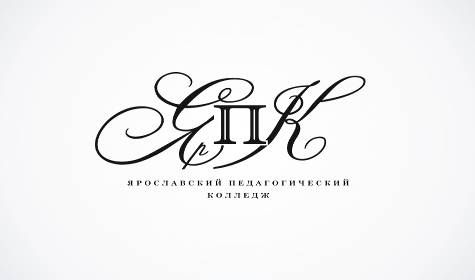 Государственное профессиональное образовательное автономное учреждение Ярославской области Ярославский педагогический колледж150029, г. Ярославль, ул. Маланова, д. 14, тел./факс 8(4852) 32-64-14, е-mail: yar_pk@mail.ruИНН:7605009065 КПП:760401001 ОГРН:1027600789017 БИК:047888001150029, г. Ярославль, ул. Маланова, д. 14, тел./факс 8(4852) 32-64-14, е-mail: yar_pk@mail.ruИНН:7605009065 КПП:760401001 ОГРН:1027600789017 БИК:047888001УТВЕРЖДАЮДиректор ГПОАУ ЯО Ярославского педагогического колледжа_________    М.Е. Лавров«___»_____________2018г.